 					    Telemark 			Org.nr. 893 891 692Sammen Synlig SterkFastsettelse av styrehonorar2019Styrets forslag: kr. 350,- pr. styremøte. Økning fra kr. 300,- i 2018. Styret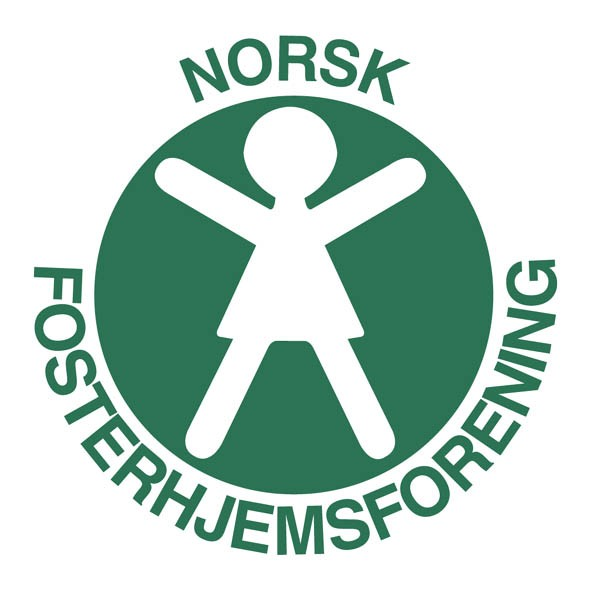 